Образовательный маршрут для организации совместной деятельности детей и родителей в сети Интернет («Осень», образовательные области «Познание», «художественно-эстетическое развитие»)МДОБУ «Сертоловский ДСКВ №2»воспитатели: Васильева И.В.Целевая аудитория: дошкольникиУважаемые родители!Этот образовательный маршрут посвящен осени. В нашей стране мы можем наблюдать все четыре времени года во всем их многообразии, что является уникальной возможностью. Мы можем наблюдать все характерные черты того или иного времени года в разных проявлениях.Какие времена года бывают?Начните изучение данной темы с обсуждения вопроса: «Какие времена года бывают?».В диалоге вы должны определить количество времен года и их последовательность. Надо постараться вызвать у ребенка интерес к данной теме и предложить ее дальнейшее изучение.Осень картинки:  https://yandex.ru/images/search?text=%D0%BE%D1%81%D0%B5%D0%BD%D1%8C+%D0%BA%D0%B0%D1%80%D1%82%D0%B8%D0%BD%D0%BA%D0%B8  Послушайте с ребенком рассказ про осень https://www.youtube.com/watch?v=LSSsmreJU3s Поговорите с ребенком о приметах осени ( похолодало, земля от заморозков стала твердой. заледенели лужи, листопад, иней на почве, уменьшение продолжительности дня, часто идут дожди….) Предложите ребенку ответить на вопросы:Какая погода осенью? Как светит солнышко? Какие изменения происходят осенью в природе?Что делают птицы и животные?Выберите картинку вместе с ребенком и раскрасьте: https://yandex.ru/images/search?text=раскраски+осень Пальчиковая гимнастика «Осенний букет» Раз, два, три, четыре, пять – Будем листья собирать. (Сжимать и разжимать кулачки). Листья берёзы. Листья рябины, Листики тополя, Листья осины, Листики дуба (Загибать поочерёдно пальцы). Мы соберём В вазу осенний Букет отнесём. (Сжимать и разжимать кулачки).

Посмотрите осенний клип «Осень - чудная пора!» https://www.youtube.com/watch?v=vZtbJ_HH2_8 Или «Веселая песенка. Осень» https://www.youtube.com/watch?v=_mMW45U4QEU Почитайте ребенку стихотворение, можете выучить то, которое больше всего понравилось малышуhttp://kladraz.ru/stihi-dlja-detei/stihi-o-vremenah-goda-stihi-o-prirode/stihi-pro-osen-dlja-starshih-doshkolnikov.html Игра с мячиком : «Подбери признак»Осень какая?.Ветер осенью какой?.Дождь осенью какой?.Листья осенью какие?.Облака осенью какие?.Солнце осенью какое?.Посмотрите на картинку и найдите, что перепутал художник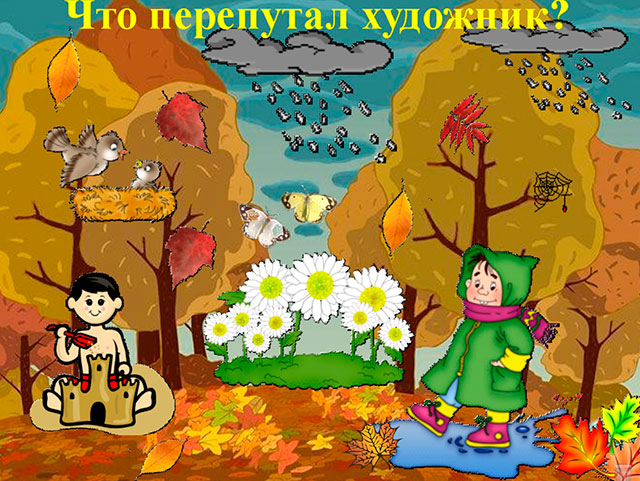 Поиграйте в пазлы, соберите осеннюю картинку http://bigpuzzle.ru/index.php?pid=44880 Попросите ребенка назвать осенние месяцы и посмотрите про них мультфильмы «Уроки тетушки совы» Сентябрь - https://www.youtube.com/watch?v=m87usI2orYc Октябрь - https://www.youtube.com/watch?v=vxuC-E8Su6M Ноябрь - https://www.youtube.com/watch?v=PooBVubzjiM После просмотра мультфильма можно обсудить с ребенком, какие характерные для данного времени года черты он увидел в мультфильме и запомнил. Сделайте аппликацию из осенних листьев http://sovets24.ru/208-podelki-iz-listev-na-temu-osen-dlya-detskogo-sada.html Отгадайте осенние загадки http://www.nnmama.ru/content/Play/zagadki_dlya_detey_pro_osen Попробуйте провести опыт https://www.youtube.com/watch?v=Fvc4KffUlhU На закрепление этой темы можно посмотреть мультфильмы:«сказка про чужие краски»  https://www.youtube.com/watch?v=NXI63Q0_43U «почему желтеют и падают листья» https://www.youtube.com/watch?v=NL0vPt81qS8 «Сердце осени» https://vk.com/video-69510551_170079592 «Лунтик и его друзья. Желтый лист» https://www.youtube.com/watch?v=pkfYm63nLYw Подберите в сети интернет приметы этого времени года и обсудите их с ребенком. Это расширит его словарный запас.Итак, наш маршрут закончен. Но по этой теме можно найти очень много интересной и познавательной информации в сети Интернет.Познавайте мир вместе со своими детьми! 